Happy Easter!Happy EasterHappy springHappy, happyEverything!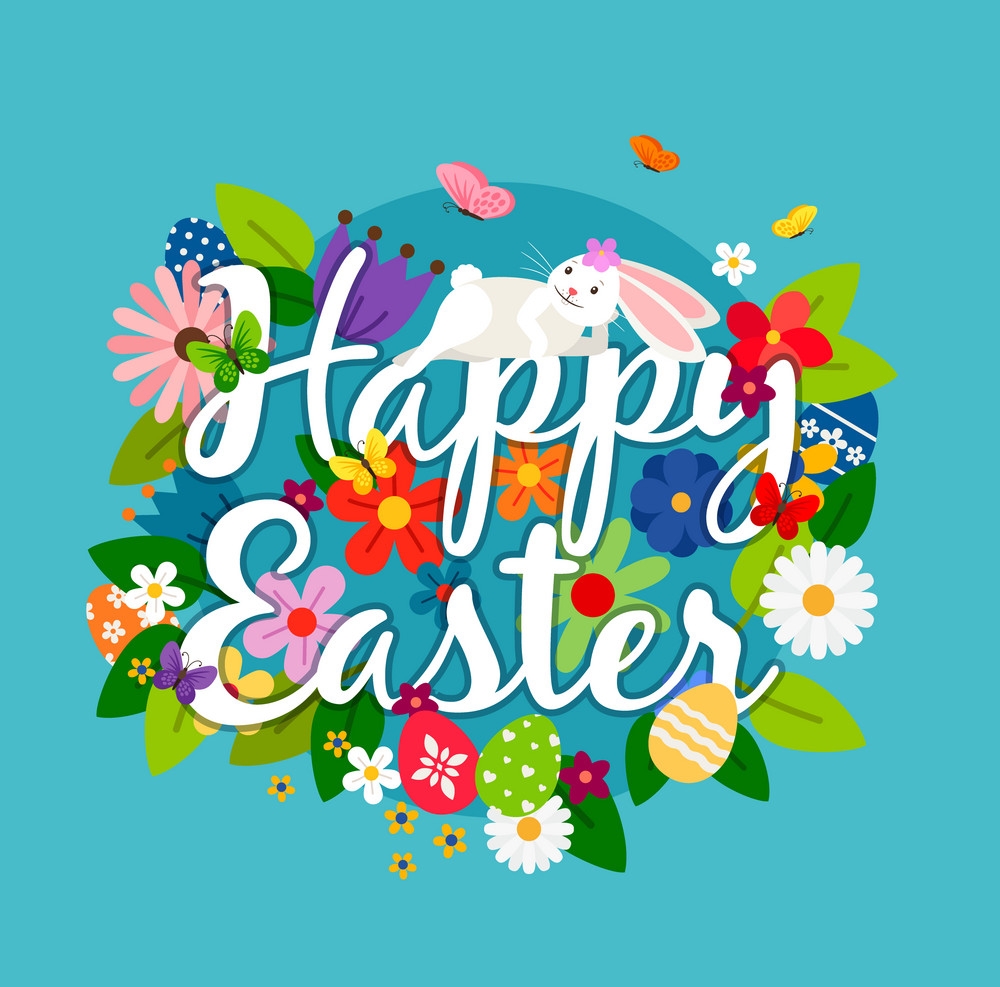 Na Święta proponuję Wam zabawę z kolorami i świątecznymi słowami. Poniżej znajdują się linki do ćwiczeń interaktywnych, w których znajdziesz mnóstwo kolorów i  świątecznych symboli.Dobrej zabawy!https://www.liveworksheets.com/worksheets/en/English_as_a_Second_Language_(ESL)/Colors/Easter_Activity_tt123338jhhttps://www.liveworksheets.com/worksheets/en/English_as_a_Second_Language_(ESL)/Easter/Easter_pattern_kz98716rshttps://www.liveworksheets.com/worksheets/en/English_as_a_Second_Language_(ESL)/Easter/Easter_egg_colours_xg130295ql